Publicado en  el 14/05/2014 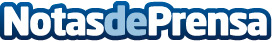 El Gobierno pone en marcha un programa de empleo juvenil para más de 5.000 navarros menores de 25 años Datos de contacto:Nota de prensa publicada en: https://www.notasdeprensa.es/el-gobierno-pone-en-marcha-un-programa-de_1 Categorias: Navarra http://www.notasdeprensa.es